.(Intro: 64 counts (Start on Vocals)...........(BPM 96)Walk forward X2. Modified rocking chair. Syncopated Jazz-box. Kick-ball cross.Side rock. Behind ¼ turn step. Push flick. Lock step back.¼ turn side rock. Triple full turn. Jazz-box (with sways)¼ turn left. ½ turn left. Coaster step. Cross rock side. Cross rock ¼ turn left.Babes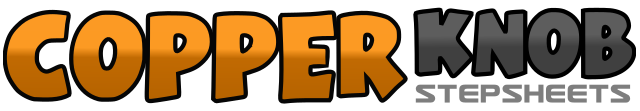 .......Count:32Wall:4Level:Intermediate / Advanced.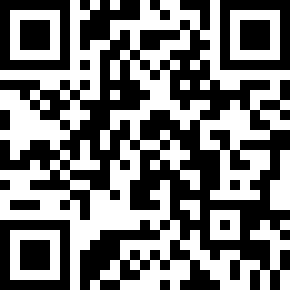 Choreographer:Karl-Harry Winson (UK) - July 2010Karl-Harry Winson (UK) - July 2010Karl-Harry Winson (UK) - July 2010Karl-Harry Winson (UK) - July 2010Karl-Harry Winson (UK) - July 2010.Music:Babes - The Whispers : (CD: More of the Night)Babes - The Whispers : (CD: More of the Night)Babes - The Whispers : (CD: More of the Night)Babes - The Whispers : (CD: More of the Night)Babes - The Whispers : (CD: More of the Night)........1 – 2Walk forward on the right. Walk forward on the left.3 &Rock forward on the right. Recover the weight back onto the left.4 &Rock the right foot out to the right side. Recover weight back onto the left.5 &Cross the right foot over the left. Step back on the left.6 &Step the right foot to the right side. Cross the left foot over the right.7&8Kick the right foot to the right diagonal. Step the right foot beside the left. Cross the left over the right.1 – 2Rock the right foot out to the right side. Recover weight back onto the left.3&4Cross the right foot behind the left. Make a ¼ turn left stepping left forward. Step forward on the right.5 – 6Push forward on the ball of the left foot. Recover the weight back onto the right at the same time flick the left foot forward.7&8Step back on the left. Lock the right in front of the left. Step back on the left.1 – 2Make a ¼ turn to the right rocking right foot out to the right side (12.00). Recover weight back into the left to face previous wall (9.00).3&4Triple full turn left stepping: Right, Left, Right. (Can replace with a right shuffle)5 – 6Cross the right foot over the left. Step back on the left.7 – 8Step the right foot to the right side, Sway Hips to the right. Sway Hips to the left.1 – 2Make a ¼ turn left stepping left forward. Make a ½ turn left stepping back on the right.3&4Step back on the left. Step the right in place next to the left. Step forward on the left.5&6Cross rock the right foot across the left. Recover weight back onto the left. Step the right to the right side.7&8Cross rock the left foot across the right. Recover weight back onto the right. Make a ¼ turn left stepping left foot forward.